ФУ АДМИНИСТРАЦИИ ГО Г. УФА РБ (МБОУДО ЦДТ Глобус Л/С 20304077480)ФУ АДМИНИСТРАЦИИ ГО Г. УФА РБ (МБОУДО ЦДТ Глобус Л/С 20304077480)ФУ АДМИНИСТРАЦИИ ГО Г. УФА РБ (МБОУДО ЦДТ Глобус Л/С 20304077480)ФУ АДМИНИСТРАЦИИ ГО Г. УФА РБ (МБОУДО ЦДТ Глобус Л/С 20304077480)ФУ АДМИНИСТРАЦИИ ГО Г. УФА РБ (МБОУДО ЦДТ Глобус Л/С 20304077480)ФУ АДМИНИСТРАЦИИ ГО Г. УФА РБ (МБОУДО ЦДТ Глобус Л/С 20304077480)ФУ АДМИНИСТРАЦИИ ГО Г. УФА РБ (МБОУДО ЦДТ Глобус Л/С 20304077480)ФУ АДМИНИСТРАЦИИ ГО Г. УФА РБ (МБОУДО ЦДТ Глобус Л/С 20304077480)ФУ АДМИНИСТРАЦИИ ГО Г. УФА РБ (МБОУДО ЦДТ Глобус Л/С 20304077480)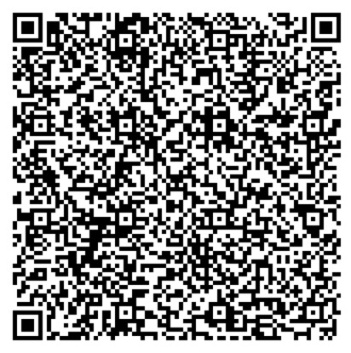 (наименование получателя платежа)(наименование получателя платежа)(наименование получателя платежа)(наименование получателя платежа)(наименование получателя платежа)(наименование получателя платежа)(наименование получателя платежа)(наименование получателя платежа)(наименование получателя платежа)02780817640278010014010281004537000006740102810045370000067401028100453700000674010281004537000006740102810045370000067(ИНН получателя платежа)(КПП получателя платежа)(КПП получателя платежа)(номер счета получателя платежа)(номер счета получателя платежа)(номер счета получателя платежа)(номер счета получателя платежа)(номер счета получателя платежа)(номер счета получателя платежа)Отделении НБ Республика Башкортостан  г.УфаОтделении НБ Республика Башкортостан  г.УфаОтделении НБ Республика Башкортостан  г.УфаОтделении НБ Республика Башкортостан  г.УфаОтделении НБ Республика Башкортостан  г.УфаОтделении НБ Республика Башкортостан  г.УфаОтделении НБ Республика Башкортостан  г.Уфа018073401(наименование банка получателя платежа)(наименование банка получателя платежа)(наименование банка получателя платежа)(наименование банка получателя платежа)(наименование банка получателя платежа)(наименование банка получателя платежа)БИКБИКБИК\3000000004\775\0000\131\3000000004\775\0000\131\3000000004\775\0000\131\3000000004\775\0000\1318070100080701000807010008070100080701000КБККБККБККБКОКТМООКТМООКТМООКТМООКТМООплата возможна через банкоматы и фиилалы Сбербанка, интернет-банк Сбербанк Онлайн и мобильное приложение Сбербанк ОнлайнОплата возможна через банкоматы и фиилалы Сбербанка, интернет-банк Сбербанк Онлайн и мобильное приложение Сбербанк ОнлайнОплата возможна через банкоматы и фиилалы Сбербанка, интернет-банк Сбербанк Онлайн и мобильное приложение Сбербанк ОнлайнОплата возможна через банкоматы и фиилалы Сбербанка, интернет-банк Сбербанк Онлайн и мобильное приложение Сбербанк ОнлайнОплата возможна через банкоматы и фиилалы Сбербанка, интернет-банк Сбербанк Онлайн и мобильное приложение Сбербанк ОнлайнОплата возможна через банкоматы и фиилалы Сбербанка, интернет-банк Сбербанк Онлайн и мобильное приложение Сбербанк ОнлайнОплата возможна через банкоматы и фиилалы Сбербанка, интернет-банк Сбербанк Онлайн и мобильное приложение Сбербанк ОнлайнОплата возможна через банкоматы и фиилалы Сбербанка, интернет-банк Сбербанк Онлайн и мобильное приложение Сбербанк ОнлайнОплата возможна через банкоматы и фиилалы Сбербанка, интернет-банк Сбербанк Онлайн и мобильное приложение Сбербанк ОнлайнОплата возможна через банкоматы и фиилалы Сбербанка, интернет-банк Сбербанк Онлайн и мобильное приложение Сбербанк ОнлайнС условиями приема указанной в платежном документе суммы, в т.ч. с суммой взимаемой платы за услуги банка ознакомлен и согласен.        Подпись плательщикаС условиями приема указанной в платежном документе суммы, в т.ч. с суммой взимаемой платы за услуги банка ознакомлен и согласен.        Подпись плательщикаС условиями приема указанной в платежном документе суммы, в т.ч. с суммой взимаемой платы за услуги банка ознакомлен и согласен.        Подпись плательщикаС условиями приема указанной в платежном документе суммы, в т.ч. с суммой взимаемой платы за услуги банка ознакомлен и согласен.        Подпись плательщикаС условиями приема указанной в платежном документе суммы, в т.ч. с суммой взимаемой платы за услуги банка ознакомлен и согласен.        Подпись плательщикаС условиями приема указанной в платежном документе суммы, в т.ч. с суммой взимаемой платы за услуги банка ознакомлен и согласен.        Подпись плательщикаС условиями приема указанной в платежном документе суммы, в т.ч. с суммой взимаемой платы за услуги банка ознакомлен и согласен.        Подпись плательщикаС условиями приема указанной в платежном документе суммы, в т.ч. с суммой взимаемой платы за услуги банка ознакомлен и согласен.        Подпись плательщикаС условиями приема указанной в платежном документе суммы, в т.ч. с суммой взимаемой платы за услуги банка ознакомлен и согласен.        Подпись плательщикаС условиями приема указанной в платежном документе суммы, в т.ч. с суммой взимаемой платы за услуги банка ознакомлен и согласен.        Подпись плательщикаФУ АДМИНИСТРАЦИИ ГО Г. УФА РБ (МБОУДО ЦДТ Глобус Л/С 20304077480)ФУ АДМИНИСТРАЦИИ ГО Г. УФА РБ (МБОУДО ЦДТ Глобус Л/С 20304077480)ФУ АДМИНИСТРАЦИИ ГО Г. УФА РБ (МБОУДО ЦДТ Глобус Л/С 20304077480)ФУ АДМИНИСТРАЦИИ ГО Г. УФА РБ (МБОУДО ЦДТ Глобус Л/С 20304077480)ФУ АДМИНИСТРАЦИИ ГО Г. УФА РБ (МБОУДО ЦДТ Глобус Л/С 20304077480)ФУ АДМИНИСТРАЦИИ ГО Г. УФА РБ (МБОУДО ЦДТ Глобус Л/С 20304077480)ФУ АДМИНИСТРАЦИИ ГО Г. УФА РБ (МБОУДО ЦДТ Глобус Л/С 20304077480)ФУ АДМИНИСТРАЦИИ ГО Г. УФА РБ (МБОУДО ЦДТ Глобус Л/С 20304077480)ФУ АДМИНИСТРАЦИИ ГО Г. УФА РБ (МБОУДО ЦДТ Глобус Л/С 20304077480)(наименование получателя платежа)(наименование получателя платежа)(наименование получателя платежа)(наименование получателя платежа)(наименование получателя платежа)(наименование получателя платежа)(наименование получателя платежа)(наименование получателя платежа)(наименование получателя платежа)02780817640278010014010281004537000006740102810045370000067401028100453700000674010281004537000006740102810045370000067(ИНН получателя платежа)(КПП получателя платежа)(КПП получателя платежа)(номер счета получателя платежа)(номер счета получателя платежа)(номер счета получателя платежа)(номер счета получателя платежа)(номер счета получателя платежа)(номер счета получателя платежа)Отделении НБ Республика Башкортостан  г.УфаОтделении НБ Республика Башкортостан  г.УфаОтделении НБ Республика Башкортостан  г.УфаОтделении НБ Республика Башкортостан  г.УфаОтделении НБ Республика Башкортостан  г.УфаОтделении НБ Республика Башкортостан  г.УфаОтделении НБ Республика Башкортостан  г.Уфа018073401(наименование банка получателя платежа)(наименование банка получателя платежа)(наименование банка получателя платежа)(наименование банка получателя платежа)(наименование банка получателя платежа)(наименование банка получателя платежа)БИКБИКБИК\3000000004\775\0000\131\3000000004\775\0000\131\3000000004\775\0000\131\3000000004\775\0000\1318070100080701000807010008070100080701000КБККБККБККБКОКТМООКТМООКТМООКТМООКТМООплата возможна через банкоматы и фиилалы Сбербанка, интернет-банк Сбербанк Онлайн и мобильное приложение Сбербанк ОнлайнОплата возможна через банкоматы и фиилалы Сбербанка, интернет-банк Сбербанк Онлайн и мобильное приложение Сбербанк ОнлайнОплата возможна через банкоматы и фиилалы Сбербанка, интернет-банк Сбербанк Онлайн и мобильное приложение Сбербанк ОнлайнОплата возможна через банкоматы и фиилалы Сбербанка, интернет-банк Сбербанк Онлайн и мобильное приложение Сбербанк ОнлайнОплата возможна через банкоматы и фиилалы Сбербанка, интернет-банк Сбербанк Онлайн и мобильное приложение Сбербанк ОнлайнОплата возможна через банкоматы и фиилалы Сбербанка, интернет-банк Сбербанк Онлайн и мобильное приложение Сбербанк ОнлайнОплата возможна через банкоматы и фиилалы Сбербанка, интернет-банк Сбербанк Онлайн и мобильное приложение Сбербанк ОнлайнОплата возможна через банкоматы и фиилалы Сбербанка, интернет-банк Сбербанк Онлайн и мобильное приложение Сбербанк ОнлайнОплата возможна через банкоматы и фиилалы Сбербанка, интернет-банк Сбербанк Онлайн и мобильное приложение Сбербанк ОнлайнОплата возможна через банкоматы и фиилалы Сбербанка, интернет-банк Сбербанк Онлайн и мобильное приложение Сбербанк ОнлайнС условиями приема указанной в платежном документе суммы, в т.ч. с суммой взимаемой платы за услуги банка ознакомлен и согласен.        Подпись плательщикаС условиями приема указанной в платежном документе суммы, в т.ч. с суммой взимаемой платы за услуги банка ознакомлен и согласен.        Подпись плательщикаС условиями приема указанной в платежном документе суммы, в т.ч. с суммой взимаемой платы за услуги банка ознакомлен и согласен.        Подпись плательщикаС условиями приема указанной в платежном документе суммы, в т.ч. с суммой взимаемой платы за услуги банка ознакомлен и согласен.        Подпись плательщикаС условиями приема указанной в платежном документе суммы, в т.ч. с суммой взимаемой платы за услуги банка ознакомлен и согласен.        Подпись плательщикаС условиями приема указанной в платежном документе суммы, в т.ч. с суммой взимаемой платы за услуги банка ознакомлен и согласен.        Подпись плательщикаС условиями приема указанной в платежном документе суммы, в т.ч. с суммой взимаемой платы за услуги банка ознакомлен и согласен.        Подпись плательщикаС условиями приема указанной в платежном документе суммы, в т.ч. с суммой взимаемой платы за услуги банка ознакомлен и согласен.        Подпись плательщикаС условиями приема указанной в платежном документе суммы, в т.ч. с суммой взимаемой платы за услуги банка ознакомлен и согласен.        Подпись плательщикаС условиями приема указанной в платежном документе суммы, в т.ч. с суммой взимаемой платы за услуги банка ознакомлен и согласен.        Подпись плательщикаФУ АДМИНИСТРАЦИИ ГО Г. УФА РБ (МБОУДО ЦДТ Глобус Л/С 20304077480)ФУ АДМИНИСТРАЦИИ ГО Г. УФА РБ (МБОУДО ЦДТ Глобус Л/С 20304077480)ФУ АДМИНИСТРАЦИИ ГО Г. УФА РБ (МБОУДО ЦДТ Глобус Л/С 20304077480)ФУ АДМИНИСТРАЦИИ ГО Г. УФА РБ (МБОУДО ЦДТ Глобус Л/С 20304077480)ФУ АДМИНИСТРАЦИИ ГО Г. УФА РБ (МБОУДО ЦДТ Глобус Л/С 20304077480)ФУ АДМИНИСТРАЦИИ ГО Г. УФА РБ (МБОУДО ЦДТ Глобус Л/С 20304077480)ФУ АДМИНИСТРАЦИИ ГО Г. УФА РБ (МБОУДО ЦДТ Глобус Л/С 20304077480)ФУ АДМИНИСТРАЦИИ ГО Г. УФА РБ (МБОУДО ЦДТ Глобус Л/С 20304077480)ФУ АДМИНИСТРАЦИИ ГО Г. УФА РБ (МБОУДО ЦДТ Глобус Л/С 20304077480)(наименование получателя платежа)(наименование получателя платежа)(наименование получателя платежа)(наименование получателя платежа)(наименование получателя платежа)(наименование получателя платежа)(наименование получателя платежа)(наименование получателя платежа)(наименование получателя платежа)02780817640278010014010281004537000006740102810045370000067401028100453700000674010281004537000006740102810045370000067(ИНН получателя платежа)(КПП получателя платежа)(КПП получателя платежа)(номер счета получателя платежа)(номер счета получателя платежа)(номер счета получателя платежа)(номер счета получателя платежа)(номер счета получателя платежа)(номер счета получателя платежа)Отделении НБ Республика Башкортостан  г.УфаОтделении НБ Республика Башкортостан  г.УфаОтделении НБ Республика Башкортостан  г.УфаОтделении НБ Республика Башкортостан  г.УфаОтделении НБ Республика Башкортостан  г.УфаОтделении НБ Республика Башкортостан  г.УфаОтделении НБ Республика Башкортостан  г.Уфа018073401(наименование банка получателя платежа)(наименование банка получателя платежа)(наименование банка получателя платежа)(наименование банка получателя платежа)(наименование банка получателя платежа)(наименование банка получателя платежа)БИКБИКБИК\3000000004\775\0000\131\3000000004\775\0000\131\3000000004\775\0000\131\3000000004\775\0000\1318070100080701000807010008070100080701000КБККБККБККБКОКТМООКТМООКТМООКТМООКТМООплата возможна через банкоматы и фиилалы Сбербанка, интернет-банк Сбербанк Онлайн и мобильное приложение Сбербанк ОнлайнОплата возможна через банкоматы и фиилалы Сбербанка, интернет-банк Сбербанк Онлайн и мобильное приложение Сбербанк ОнлайнОплата возможна через банкоматы и фиилалы Сбербанка, интернет-банк Сбербанк Онлайн и мобильное приложение Сбербанк ОнлайнОплата возможна через банкоматы и фиилалы Сбербанка, интернет-банк Сбербанк Онлайн и мобильное приложение Сбербанк ОнлайнОплата возможна через банкоматы и фиилалы Сбербанка, интернет-банк Сбербанк Онлайн и мобильное приложение Сбербанк ОнлайнОплата возможна через банкоматы и фиилалы Сбербанка, интернет-банк Сбербанк Онлайн и мобильное приложение Сбербанк ОнлайнОплата возможна через банкоматы и фиилалы Сбербанка, интернет-банк Сбербанк Онлайн и мобильное приложение Сбербанк ОнлайнОплата возможна через банкоматы и фиилалы Сбербанка, интернет-банк Сбербанк Онлайн и мобильное приложение Сбербанк ОнлайнОплата возможна через банкоматы и фиилалы Сбербанка, интернет-банк Сбербанк Онлайн и мобильное приложение Сбербанк ОнлайнОплата возможна через банкоматы и фиилалы Сбербанка, интернет-банк Сбербанк Онлайн и мобильное приложение Сбербанк ОнлайнС условиями приема указанной в платежном документе суммы, в т.ч. с суммой взимаемой платы за услуги банка ознакомлен и согласен.        Подпись плательщикаС условиями приема указанной в платежном документе суммы, в т.ч. с суммой взимаемой платы за услуги банка ознакомлен и согласен.        Подпись плательщикаС условиями приема указанной в платежном документе суммы, в т.ч. с суммой взимаемой платы за услуги банка ознакомлен и согласен.        Подпись плательщикаС условиями приема указанной в платежном документе суммы, в т.ч. с суммой взимаемой платы за услуги банка ознакомлен и согласен.        Подпись плательщикаС условиями приема указанной в платежном документе суммы, в т.ч. с суммой взимаемой платы за услуги банка ознакомлен и согласен.        Подпись плательщикаС условиями приема указанной в платежном документе суммы, в т.ч. с суммой взимаемой платы за услуги банка ознакомлен и согласен.        Подпись плательщикаС условиями приема указанной в платежном документе суммы, в т.ч. с суммой взимаемой платы за услуги банка ознакомлен и согласен.        Подпись плательщикаС условиями приема указанной в платежном документе суммы, в т.ч. с суммой взимаемой платы за услуги банка ознакомлен и согласен.        Подпись плательщикаС условиями приема указанной в платежном документе суммы, в т.ч. с суммой взимаемой платы за услуги банка ознакомлен и согласен.        Подпись плательщикаС условиями приема указанной в платежном документе суммы, в т.ч. с суммой взимаемой платы за услуги банка ознакомлен и согласен.        Подпись плательщикаФУ АДМИНИСТРАЦИИ ГО Г. УФА РБ (МБОУДО ЦДТ Глобус Л/С 20304077480)ФУ АДМИНИСТРАЦИИ ГО Г. УФА РБ (МБОУДО ЦДТ Глобус Л/С 20304077480)ФУ АДМИНИСТРАЦИИ ГО Г. УФА РБ (МБОУДО ЦДТ Глобус Л/С 20304077480)ФУ АДМИНИСТРАЦИИ ГО Г. УФА РБ (МБОУДО ЦДТ Глобус Л/С 20304077480)ФУ АДМИНИСТРАЦИИ ГО Г. УФА РБ (МБОУДО ЦДТ Глобус Л/С 20304077480)ФУ АДМИНИСТРАЦИИ ГО Г. УФА РБ (МБОУДО ЦДТ Глобус Л/С 20304077480)ФУ АДМИНИСТРАЦИИ ГО Г. УФА РБ (МБОУДО ЦДТ Глобус Л/С 20304077480)ФУ АДМИНИСТРАЦИИ ГО Г. УФА РБ (МБОУДО ЦДТ Глобус Л/С 20304077480)ФУ АДМИНИСТРАЦИИ ГО Г. УФА РБ (МБОУДО ЦДТ Глобус Л/С 20304077480)(наименование получателя платежа)(наименование получателя платежа)(наименование получателя платежа)(наименование получателя платежа)(наименование получателя платежа)(наименование получателя платежа)(наименование получателя платежа)(наименование получателя платежа)(наименование получателя платежа)02780817640278010014010281004537000006740102810045370000067401028100453700000674010281004537000006740102810045370000067(ИНН получателя платежа)(КПП получателя платежа)(КПП получателя платежа)(номер счета получателя платежа)(номер счета получателя платежа)(номер счета получателя платежа)(номер счета получателя платежа)(номер счета получателя платежа)(номер счета получателя платежа)Отделении НБ Республика Башкортостан  г.УфаОтделении НБ Республика Башкортостан  г.УфаОтделении НБ Республика Башкортостан  г.УфаОтделении НБ Республика Башкортостан  г.УфаОтделении НБ Республика Башкортостан  г.УфаОтделении НБ Республика Башкортостан  г.УфаОтделении НБ Республика Башкортостан  г.Уфа018073401(наименование банка получателя платежа)(наименование банка получателя платежа)(наименование банка получателя платежа)(наименование банка получателя платежа)(наименование банка получателя платежа)(наименование банка получателя платежа)БИКБИКБИК\3000000004\775\0000\131\3000000004\775\0000\131\3000000004\775\0000\131\3000000004\775\0000\1318070100080701000807010008070100080701000КБККБККБККБКОКТМООКТМООКТМООКТМООКТМООплата возможна через банкоматы и фиилалы Сбербанка, интернет-банк Сбербанк Онлайн и мобильное приложение Сбербанк ОнлайнОплата возможна через банкоматы и фиилалы Сбербанка, интернет-банк Сбербанк Онлайн и мобильное приложение Сбербанк ОнлайнОплата возможна через банкоматы и фиилалы Сбербанка, интернет-банк Сбербанк Онлайн и мобильное приложение Сбербанк ОнлайнОплата возможна через банкоматы и фиилалы Сбербанка, интернет-банк Сбербанк Онлайн и мобильное приложение Сбербанк ОнлайнОплата возможна через банкоматы и фиилалы Сбербанка, интернет-банк Сбербанк Онлайн и мобильное приложение Сбербанк ОнлайнОплата возможна через банкоматы и фиилалы Сбербанка, интернет-банк Сбербанк Онлайн и мобильное приложение Сбербанк ОнлайнОплата возможна через банкоматы и фиилалы Сбербанка, интернет-банк Сбербанк Онлайн и мобильное приложение Сбербанк ОнлайнОплата возможна через банкоматы и фиилалы Сбербанка, интернет-банк Сбербанк Онлайн и мобильное приложение Сбербанк ОнлайнОплата возможна через банкоматы и фиилалы Сбербанка, интернет-банк Сбербанк Онлайн и мобильное приложение Сбербанк ОнлайнОплата возможна через банкоматы и фиилалы Сбербанка, интернет-банк Сбербанк Онлайн и мобильное приложение Сбербанк ОнлайнС условиями приема указанной в платежном документе суммы, в т.ч. с суммой взимаемой платы за услуги банка ознакомлен и согласен.        Подпись плательщикаС условиями приема указанной в платежном документе суммы, в т.ч. с суммой взимаемой платы за услуги банка ознакомлен и согласен.        Подпись плательщикаС условиями приема указанной в платежном документе суммы, в т.ч. с суммой взимаемой платы за услуги банка ознакомлен и согласен.        Подпись плательщикаС условиями приема указанной в платежном документе суммы, в т.ч. с суммой взимаемой платы за услуги банка ознакомлен и согласен.        Подпись плательщикаС условиями приема указанной в платежном документе суммы, в т.ч. с суммой взимаемой платы за услуги банка ознакомлен и согласен.        Подпись плательщикаС условиями приема указанной в платежном документе суммы, в т.ч. с суммой взимаемой платы за услуги банка ознакомлен и согласен.        Подпись плательщикаС условиями приема указанной в платежном документе суммы, в т.ч. с суммой взимаемой платы за услуги банка ознакомлен и согласен.        Подпись плательщикаС условиями приема указанной в платежном документе суммы, в т.ч. с суммой взимаемой платы за услуги банка ознакомлен и согласен.        Подпись плательщикаС условиями приема указанной в платежном документе суммы, в т.ч. с суммой взимаемой платы за услуги банка ознакомлен и согласен.        Подпись плательщикаС условиями приема указанной в платежном документе суммы, в т.ч. с суммой взимаемой платы за услуги банка ознакомлен и согласен.        Подпись плательщика